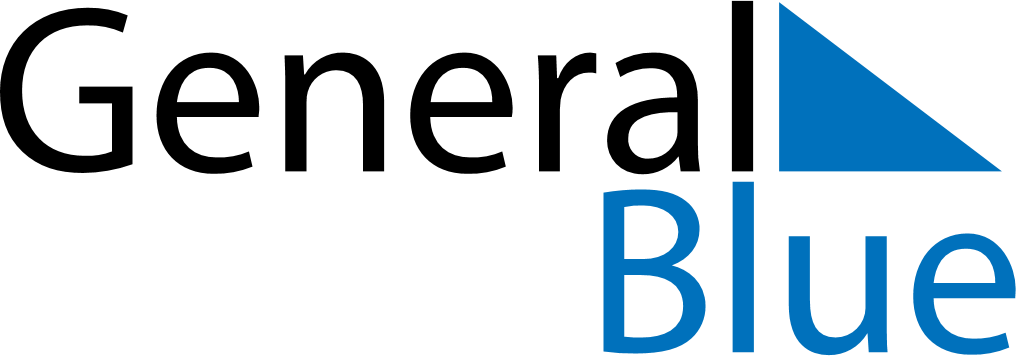 April 2024April 2024April 2024April 2024April 2024April 2024Lijiang, Yunnan, ChinaLijiang, Yunnan, ChinaLijiang, Yunnan, ChinaLijiang, Yunnan, ChinaLijiang, Yunnan, ChinaLijiang, Yunnan, ChinaSunday Monday Tuesday Wednesday Thursday Friday Saturday 1 2 3 4 5 6 Sunrise: 7:09 AM Sunset: 7:36 PM Daylight: 12 hours and 26 minutes. Sunrise: 7:08 AM Sunset: 7:36 PM Daylight: 12 hours and 27 minutes. Sunrise: 7:07 AM Sunset: 7:37 PM Daylight: 12 hours and 29 minutes. Sunrise: 7:06 AM Sunset: 7:37 PM Daylight: 12 hours and 31 minutes. Sunrise: 7:05 AM Sunset: 7:38 PM Daylight: 12 hours and 32 minutes. Sunrise: 7:04 AM Sunset: 7:38 PM Daylight: 12 hours and 34 minutes. 7 8 9 10 11 12 13 Sunrise: 7:03 AM Sunset: 7:39 PM Daylight: 12 hours and 35 minutes. Sunrise: 7:02 AM Sunset: 7:39 PM Daylight: 12 hours and 37 minutes. Sunrise: 7:01 AM Sunset: 7:40 PM Daylight: 12 hours and 38 minutes. Sunrise: 7:00 AM Sunset: 7:40 PM Daylight: 12 hours and 40 minutes. Sunrise: 6:59 AM Sunset: 7:41 PM Daylight: 12 hours and 41 minutes. Sunrise: 6:58 AM Sunset: 7:41 PM Daylight: 12 hours and 43 minutes. Sunrise: 6:57 AM Sunset: 7:42 PM Daylight: 12 hours and 45 minutes. 14 15 16 17 18 19 20 Sunrise: 6:56 AM Sunset: 7:42 PM Daylight: 12 hours and 46 minutes. Sunrise: 6:55 AM Sunset: 7:43 PM Daylight: 12 hours and 48 minutes. Sunrise: 6:54 AM Sunset: 7:43 PM Daylight: 12 hours and 49 minutes. Sunrise: 6:53 AM Sunset: 7:44 PM Daylight: 12 hours and 51 minutes. Sunrise: 6:52 AM Sunset: 7:44 PM Daylight: 12 hours and 52 minutes. Sunrise: 6:51 AM Sunset: 7:45 PM Daylight: 12 hours and 54 minutes. Sunrise: 6:50 AM Sunset: 7:45 PM Daylight: 12 hours and 55 minutes. 21 22 23 24 25 26 27 Sunrise: 6:49 AM Sunset: 7:46 PM Daylight: 12 hours and 56 minutes. Sunrise: 6:48 AM Sunset: 7:46 PM Daylight: 12 hours and 58 minutes. Sunrise: 6:47 AM Sunset: 7:47 PM Daylight: 12 hours and 59 minutes. Sunrise: 6:46 AM Sunset: 7:47 PM Daylight: 13 hours and 1 minute. Sunrise: 6:45 AM Sunset: 7:48 PM Daylight: 13 hours and 2 minutes. Sunrise: 6:44 AM Sunset: 7:48 PM Daylight: 13 hours and 4 minutes. Sunrise: 6:44 AM Sunset: 7:49 PM Daylight: 13 hours and 5 minutes. 28 29 30 Sunrise: 6:43 AM Sunset: 7:50 PM Daylight: 13 hours and 6 minutes. Sunrise: 6:42 AM Sunset: 7:50 PM Daylight: 13 hours and 8 minutes. Sunrise: 6:41 AM Sunset: 7:51 PM Daylight: 13 hours and 9 minutes. 